.Seq:  A B D E F G - B1 B2 C E F G - D T GIntro: 32 counts after the word 'funky'Note: Thanks to Psy and DJ Casper for the key steps and core music.Part A  (32 ): HAND CLAPSPart B (32): VINES, HOPS, STOMPS, ROCK-AND-BACKPart B1 and Part B2 : VINES, HOPS, STOMPS, ROCK-AND-BACKPart C (32): SLIDES, CRISS-CROSS JUMPS, STOMPSPart D (32): SHRINK DOWN, STRETCH UP, HOPPart E (20): TREADMILL RUNS, HAND CLAPS, FREEZEPart F (32): GALLOP, RODEO, GALLOP, RODEOStyling:Part G (32): BOUNCE, GRIND, GALLOP, BOUNCE, GRIND, GALLOPStyling:Part T (8-count TAG):  Repeat 1-8, Part FContact: rolando.ansano@gmail.comGangnam Slide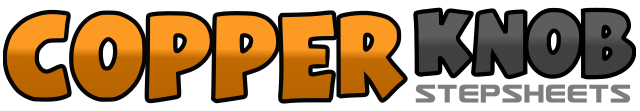 .......Count:180Wall:1Level:Phrased Beginner.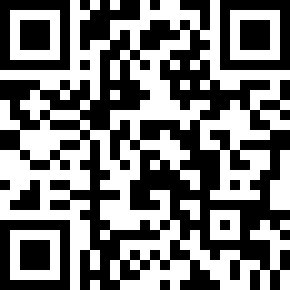 Choreographer:Roly Ansano (USA) - February 2013Roly Ansano (USA) - February 2013Roly Ansano (USA) - February 2013Roly Ansano (USA) - February 2013Roly Ansano (USA) - February 2013.Music:Gangnam Slide by NamuKagemaruDragonGangnam Slide by NamuKagemaruDragonGangnam Slide by NamuKagemaruDragonGangnam Slide by NamuKagemaruDragonGangnam Slide by NamuKagemaruDragon........1-32Clap hands 32x with the rhythm1-4Step R to side, cross L behind R, step R to side, touch L together5-8Step L to side, cross R behind L, step L to side, touch R together9-12Walk back R, L, R, hold13-16Jump forward on both feet, hold17-20Jump forward on both feet, hold21-24Stomp R forward, step on R, hold25-28Stomp L forward, step on L, hold29-32Rock R forward, recover to L, step R back, hold1-32Same step pattern as Part B. Listen to the music for changes in the number of hops or stomps.1-4Big step L to side on two counts, slide R together, hold5-8Big step R to side on two counts, slide L together, hold9-12Jump and land on R crossed over L,  unross jump on feet apart, hold13-16Jump and land on R crossed over L, uncross jump on feet apart, hold17-20Stomp R forward twice, step on R, hold21-24Stomp L forward twice, step on L, hold25-32Repeat 17-241-16Bend knees and gradually lower body to squat position17-28Straighten up gradually to upright position29-32Jump forward on both feet, hold1&-8&Run in place stepping R-L, 8x9-16Clap hands 8x with the rhythm17-20Hold1-2Rise on ball of L and hitch-step R, rise on ball of R and hitch-step L3-4Rise on ball of L and hitch-step R twice5-6Rise on ball of R and hitch-step L, rise on ball of L and hitch-step R7-8Rise on ball of R and hitch-step L twice9-32Repeat 1-8, three times1-8 & 17-24Hold hands forward across chest, right over left9-16 & 25-32Leave left hand in place, whirl imaginary lasso with right hand1-4Bounce knees slightly forward four times5-8Swing hips to left and roll them around twice9-16Repeat 1-8, Part F17-32Repeat 1-161-4Point left hand forward and sweep arm horizontally to left17-20Point right hand forward and sweep arm horizontally to right